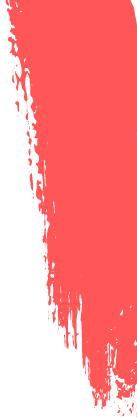 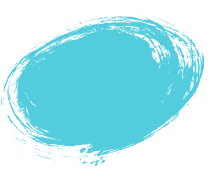 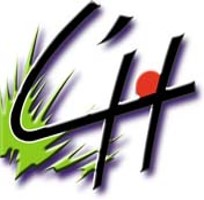 Règlementdu Budget Participatif      4 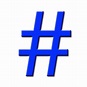 PréambuleLa Ville de L'Hermitage souhaite développer au cours des prochaines années des outils de participation locale afin d'enrichir la conduite de ses politiques publiques du regard, des idées et de l'avis de ses habitants.Ce budget participatif, doté de 15 000 €, doit permettre aux projets retenus dans le cadre d'un vote citoyen, d'être menés à bien, en complément des actions et projets développés par la municipalité.L'objectif de cet outil est de faire de la place, dans le programme d'actions municipales à des idées extérieures, directement portées par les habitants.Le 1er budget participatif a été mis en place en 2021. Cela a permis la réalisation d’un pump-track, la rénovation des terrains de tennis. la plantation d’arbres se feront en 2024.  Article 1 – Le territoireLe Budget Participatif porte sur le territoire de la commune de L'Hermitage et doit donc permettre le financement d'actions devant s’y dérouler. Article 2 – Le montant alloué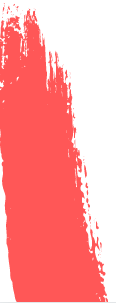 Le Budget Participatif dispose d’une enveloppe de 15 000 € pour la réalisation de projets. Cette enveloppe est inscrite au budget d’investissement 2024 de la Ville. Plusieurs projets pourront être retenus en fonction de leur adéquation aux critères et dans la limite du montant de l’enveloppe globale.Article 3 – Les critères de recevabilité des projets• Relever des compétences de la Ville de L'Hermitage ;• Être localisé à titre principal sur le territoire communal ; • Satisfaire à l'intérêt général et ne pas comporter d'éléments de nature discriminatoire ou diffamatoire ; • Respecter l'Environnement ;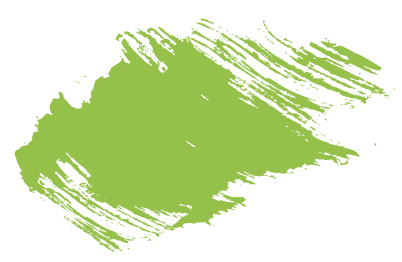 • Entrer dans l'une des catégories thématiques suivantes :- Intergénérationnel- Culture- Environnemental- Vivre ensemble- Citoyenneté- Aménagement des espaces publics- Solidarité• Concerner des dépenses d'investissement* et ne pas impliquer l'acquisition d'un local ou d'un terrain ;• Ne pas générer de coût de fonctionnement (notamment frais de personnel).*Le budget d’investissement correspond à toutes les dépenses de construction, de rénovation de bâtiment ou de l’espace public, d’achats de biens amortissables. En opposition au budget de fonctionnement qui englobe les dépenses et recettes nécessaires à la gestion courante de la Ville (rémunération du personnel, achats des services, dépenses régulières, subventions...)Article 4 – Qui peut déposer un projet ?Toute personne physique, en individuel ou collectif, hors associations, justifiant d'une adresse personnelle sur la commune et âgée de 14 ans au minimum peut, individuellement ou collectivement déposer un projet. Ceci exclut les personnes fréquentant la commune à titre professionnel uniquement.Article 5 – Le dépôt des dossiers Un formulaire informatique ou papier (à retirer en Mairie ou à télécharger) est mis à disposition des hermitageois pour présenter leur projet. Le projet est déposé soit en version numérique sur le site internet de la ville de L’Hermitage ou en version papier à la Mairie.Article 6 – Qui peut voter ?Toute personne physique justifiant d'une adresse personnelle sur la commune et âgée de 14 ans minimum.Article 7 – Le choix des projets et annonce des résultatsLes projets recevables sont soumis au vote de tous les hermitageois de plus de 14 ans. Chaque habitant n’a le droit de voter qu’une fois. Le vote est de type préférentiel (1er choix : 10 points, 2ème choix : 5 points, 3ème choix : 1 point). Le vote doit porter sur des projets différents. Le vote s’effectue via le site de la commune ou en version papier dans l’urne mise à disposition en Mairie.Les résultats du vote et les projets finalement retenus sont annoncés par la Ville avant la fin de l'année civile et sont réalisés l’année suivante. (…)Article 8 – Instruction de la recevabilité des projetsUne commission dédiée examine la recevabilité des projets déposés sur la base des critères énoncés ci-dessus. Si besoin, dans la phase de dépôt ou d’analyse de recevabilité, la commission peut se tourner vers les porteurs du projet pour leur demander de le préciser ou de le modifier à la marge pour qu’il puisse être recevable. Il n’est ici pas question de modifier le projet dans son essence mais de pouvoir lui apporter des éléments de recevabilité. Une réunion de présentation des projets est organisée par la Ville, permettant de découvrir chaque projet et de nouer un dialogue entre porteurs de projets identiques/approchables.Une communication est faite des projets recevables sur le site internet de la Ville, afin de les faire connaitre au plus grand nombre. La commission dédiée est composée de M. Le Maire, de l’adjointe à la démocratie participative, de 4 élus et de 6 hermitageois (après tirage au sort). Les membres de la commission dédiée ne doivent pas être porteurs de projet.Des agents de la Ville pourront être sollicités en tant qu’experts pour participer aux réunions de la commission. Article 9 – La réalisation des projetsLes projets retenus font l'objet d'une délibération approuvée par le Conseil Municipal.Sur l’équipement ou l’aménagement public réalisé, une plaque indiquera que celui-ci a été élaboré dans le cadre du Budget Participatif de la Ville de L'Hermitage.Article 10 – Le calendrier Le processus de décision du Budget Participatif se déroule sur une année civile, en suivant les étapes suivantes :Temps d’information sur le dispositif et dépôt des dossiers : 	du 1er mars au 2 juin 2024Communication sur le budget participatif : - appel à projets auprès de la population - appel à participer au jury (commission dédiée)Réunion d’information le 30 marsAnalyse de la recevabilité des projets par la commission dédiée au Budget Participatif (questions complémentaires aux porteurs de projets si besoin), étude technique, juridique et économique et validation des projets qui seront soumis au vote.	du 3 juin au 31 août 2024Temps d’information sur les projets soumis au vote (site et présentation publique).  	 du 1er au 22 septembre 2024	Communication via les supports de communication de la commune, affiches,…Vote des habitants.	du 23 septembre au 20 octobre 2024Annonce des résultats. 	Début novembreArticle 11 – Evaluation du Budget participatifCe 4ème Budget Participatif - 2024 sera évaluée par la commission dédiée.